SEGUNDO MEDIOEstadística: conceptos básicos y definiciones.Conceptos básicos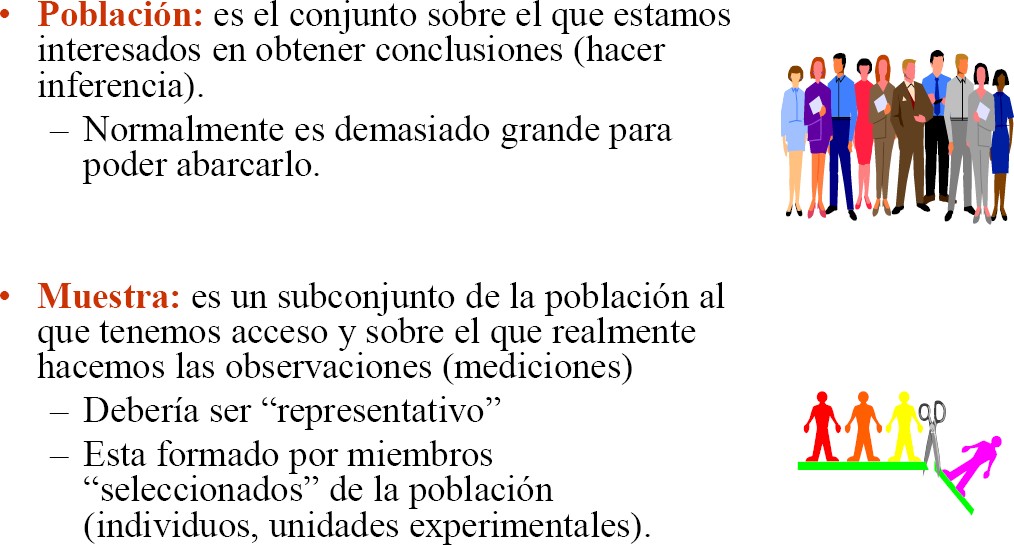 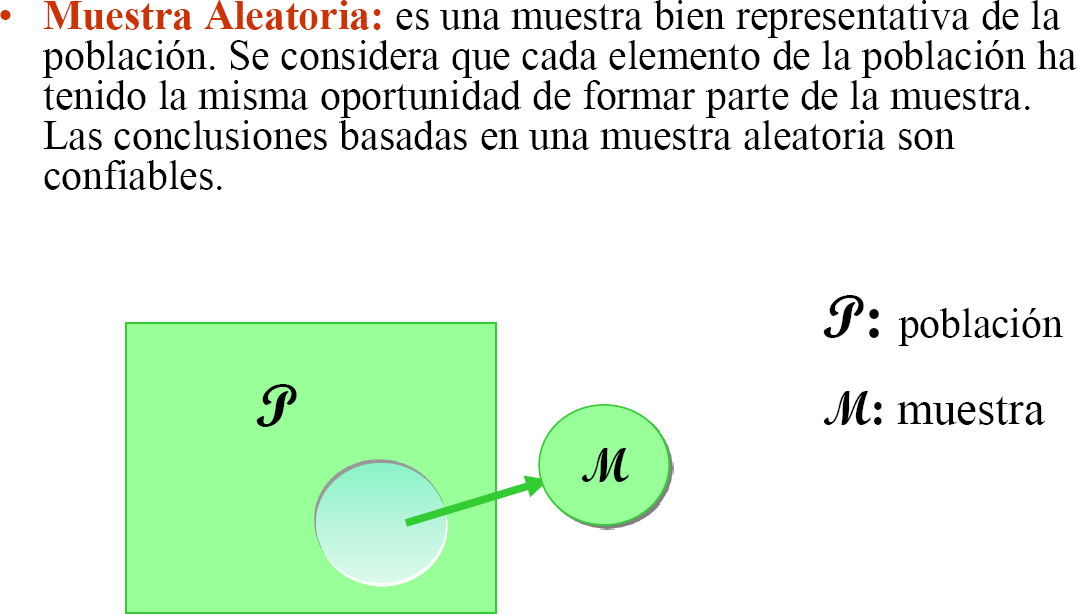 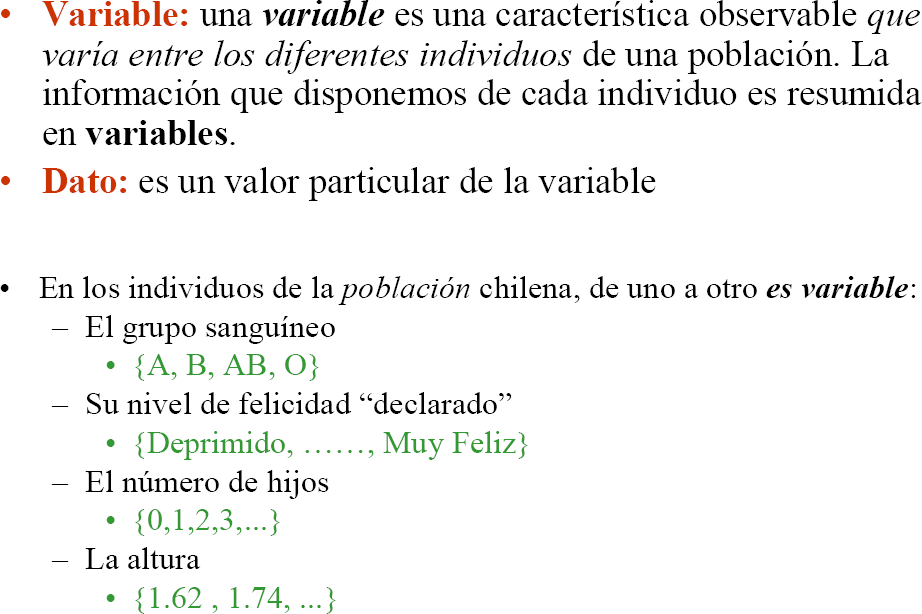 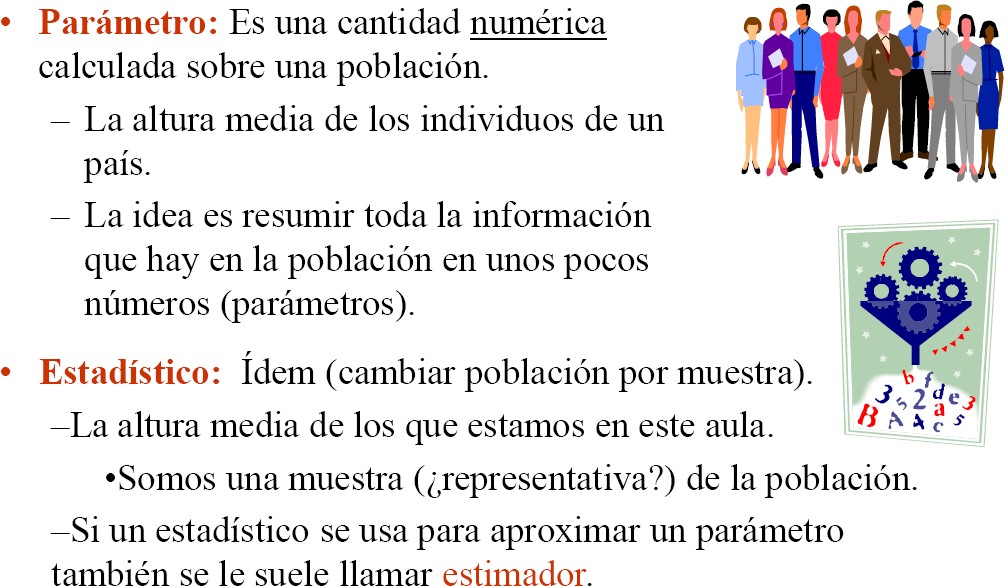 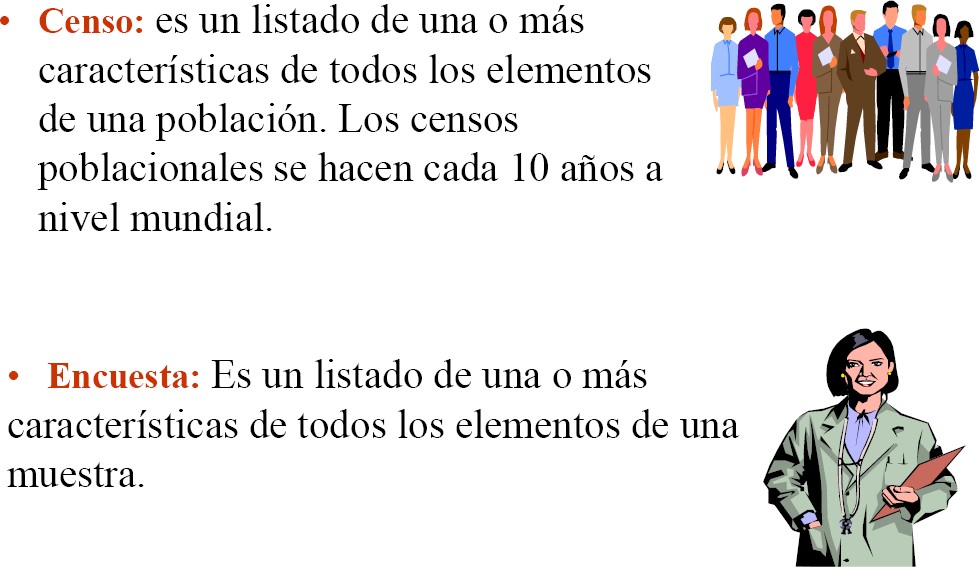 La estadística es	la Ciencia de la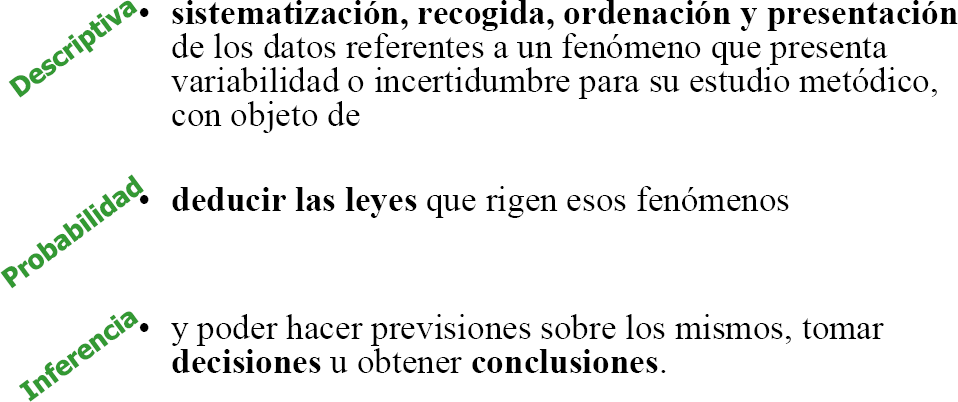 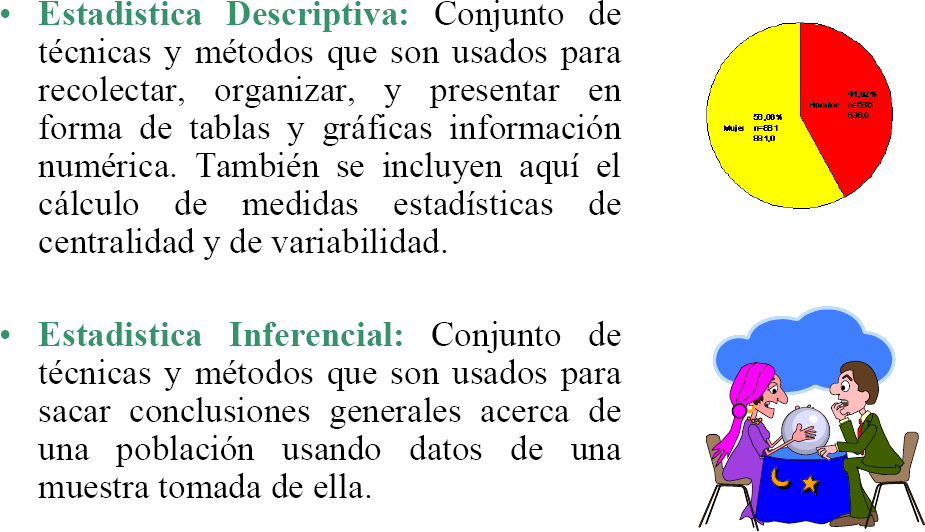 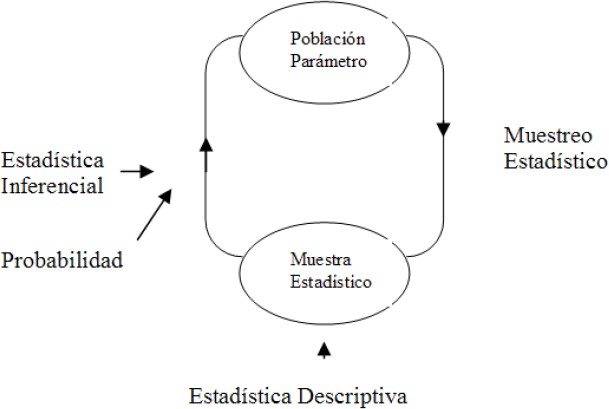 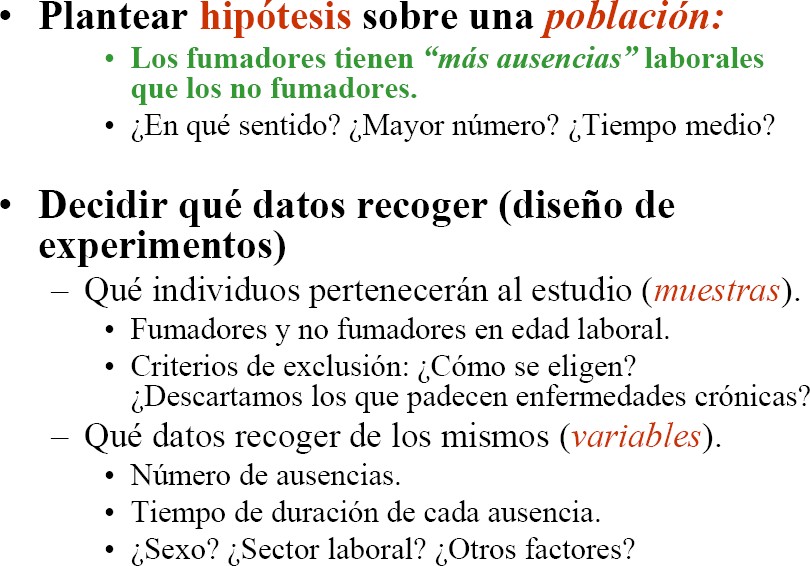 Pasos en un estudio estadístico cont.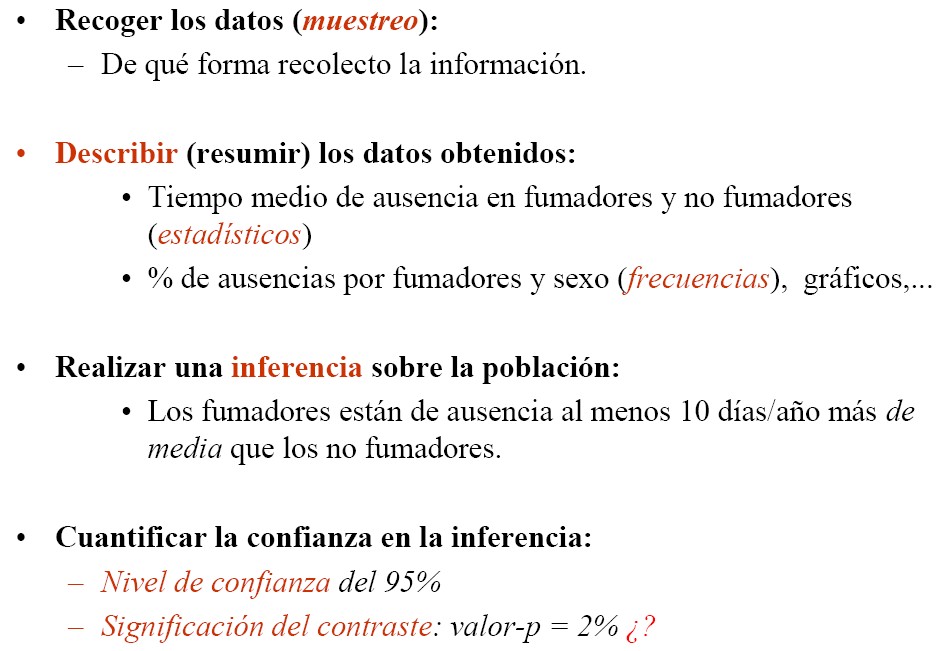 11Técnicas de Muestreo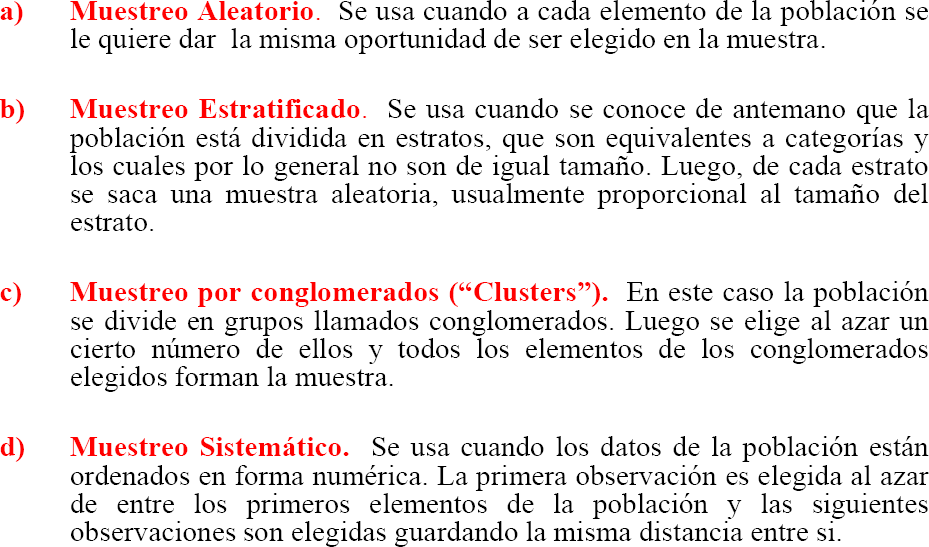 Tipo de Variables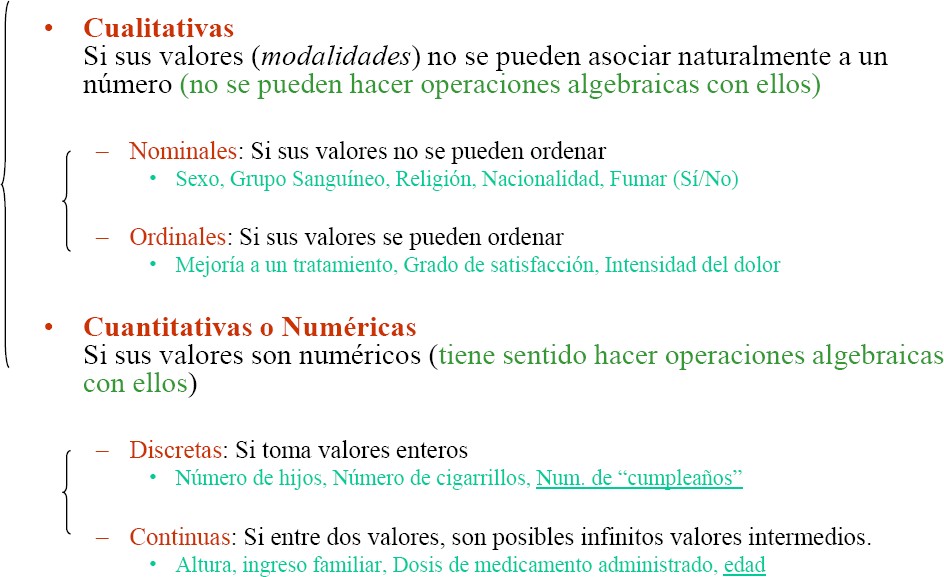 Ejemplos:Tipo de variables cont.Es buena idea codificarlas variables como números para poder procesarlas con facilidad en un computador.Es conveniente asignar “etiquetas” a los valores de las variables pararecordar qué significan los códigos numéricos.–Género (Cualitativa : Códigos arbitrarios) 1 : Hombre2 : Mujer–Raza (Cualitativa: Códigos arbitrarios) 1 : Blanca2 : Negra, ...–Felicidad Ordinal: Respetar un orden al codificar.: Muy feliz: Bastante feliz: No demasiado felizSe pueden asignar códigos a respuestas especiales como 0 : No sabe99 : No contesta...Ejemplo: Tipo de variables cont.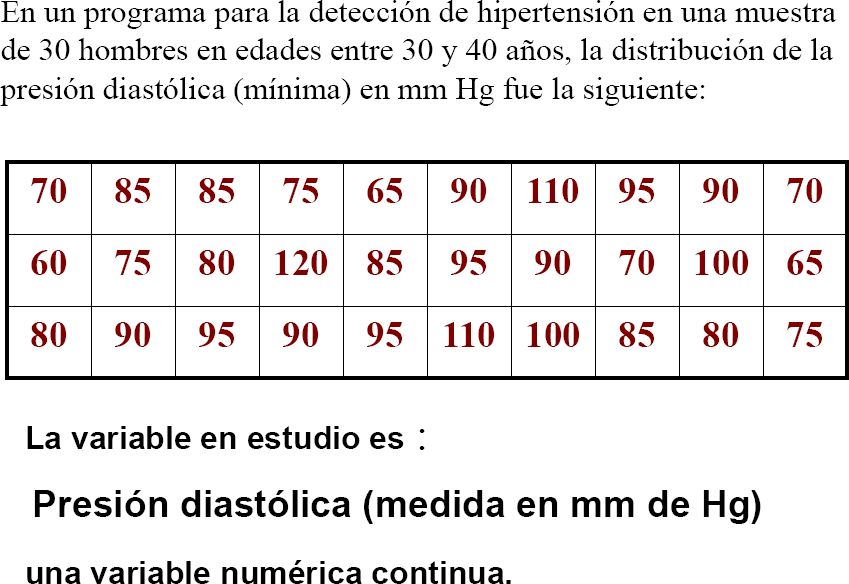 Tabla de Frecuencias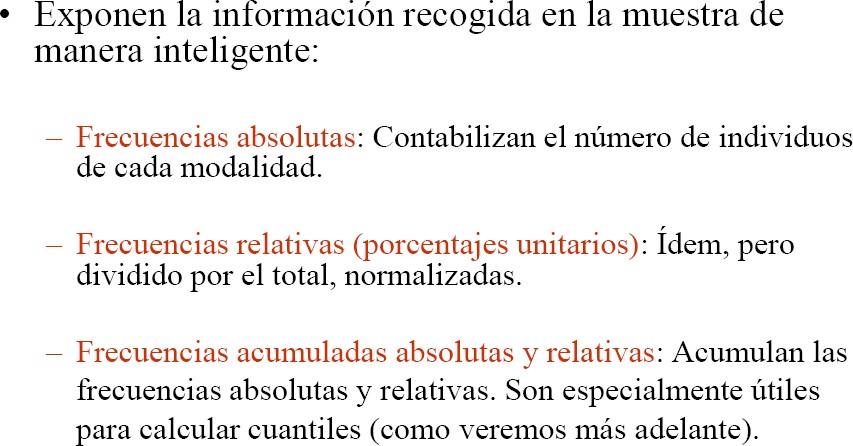 Ordenamos los datos en forma creciente: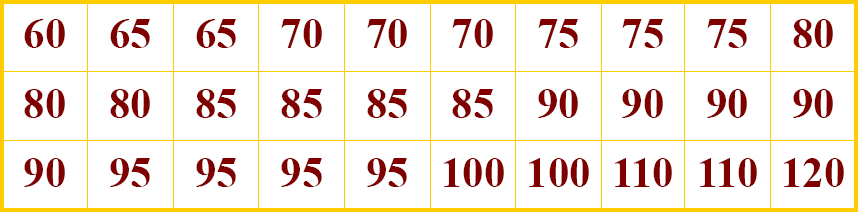 La amplitud total A = 120 –60Número de clases: K = 301/2 = 5.48. Aprox. 6 clasesExtensión del intervalo: H = A/ K = 60/6 = 10En este caso, entonces, la tabla de frecuencias tendrá aproximadamente 6 clases de amplitud 10 unidades en cada clase.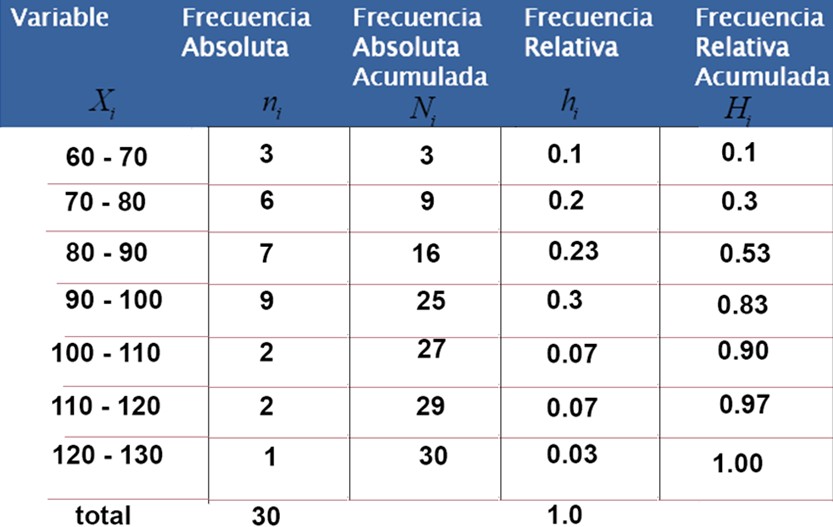 Histograma de la distribución de presión diastólica en mm de Hg según las frecuencias absolutas: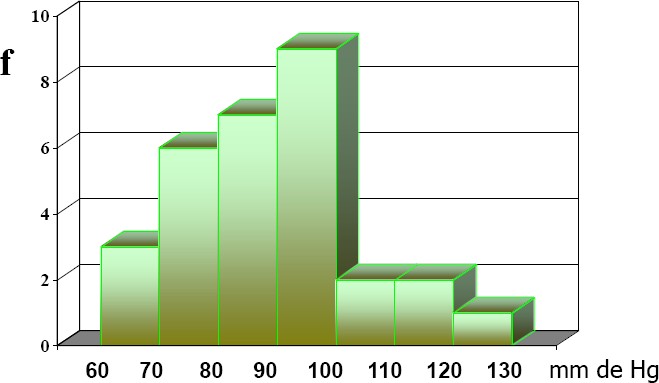 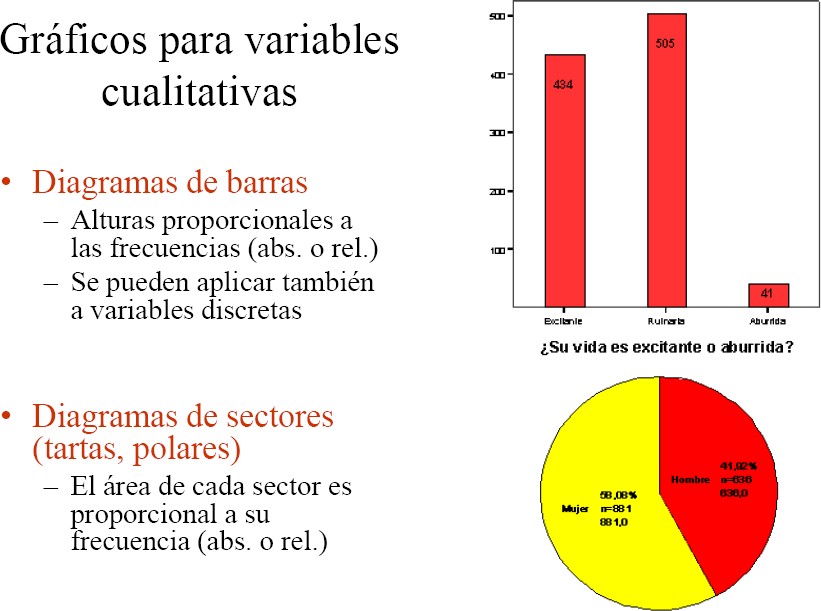 Gráficos para variables cualitativas cont.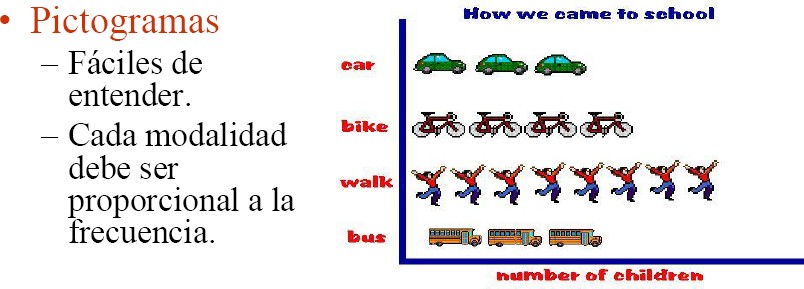 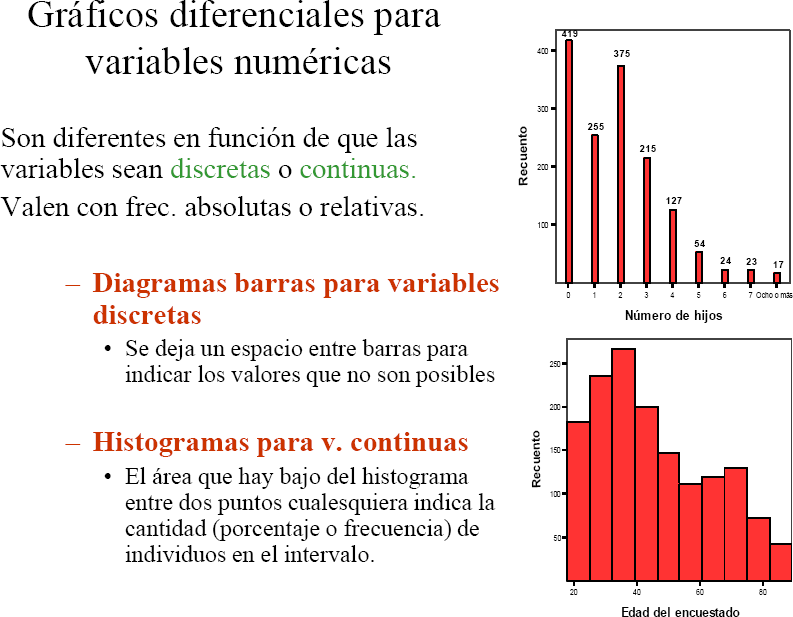 Diagramas Integrales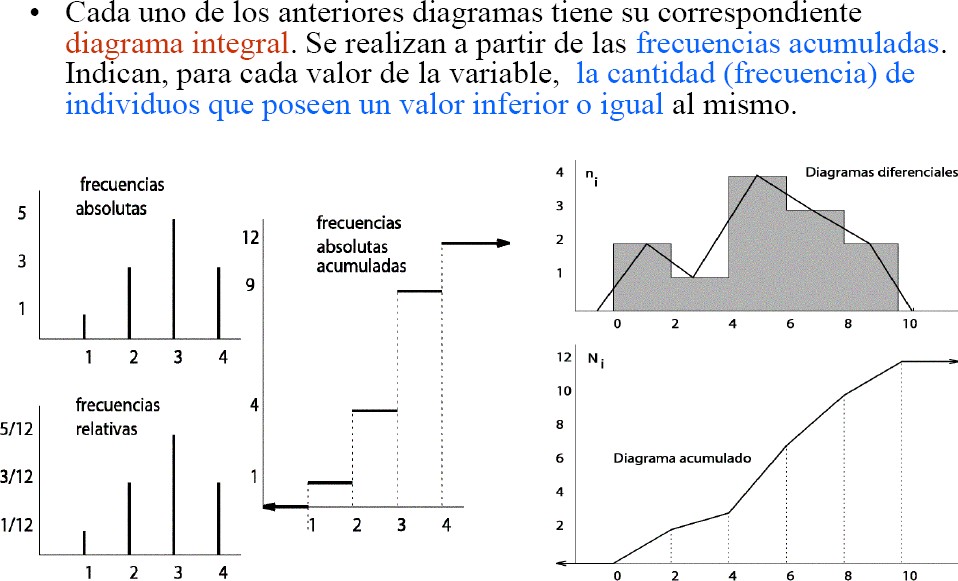 Estadísticos de forma intuitiva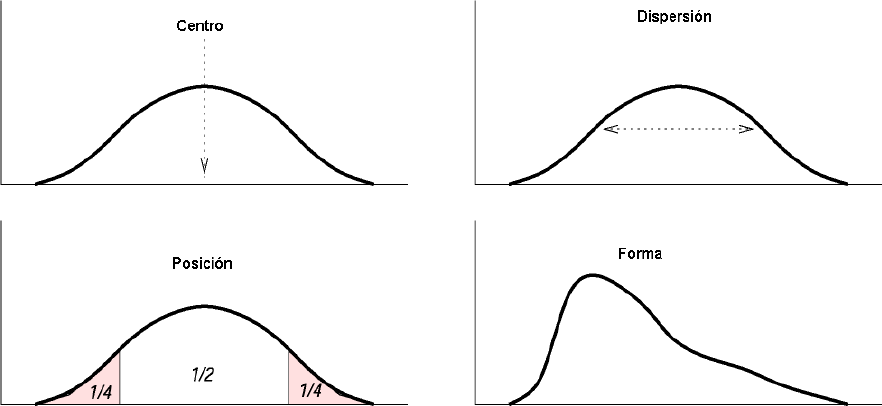 Estadísticos25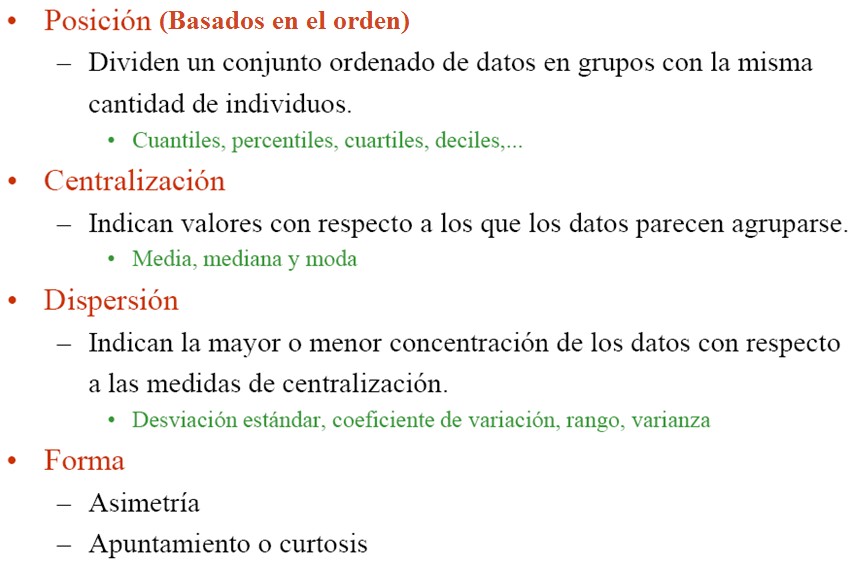 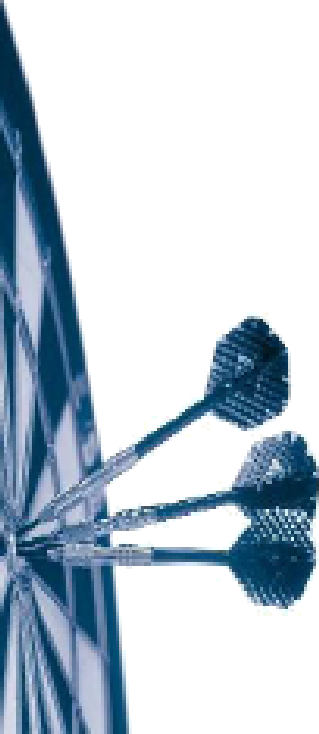 Añaden unos cuantos casos particulares a las medidas de posicién. Son medidas que buscan posiciones (valores) con respecto a los que los datos muestran tendencia a agruparse.Media: es la media aritmética Qromedio) de los valores de una variable. Suma de los valores dividido por el tamano muestral.— Media de (2, 2, 3, 7} es (2+2+3+7)/4	= 3.5Conveniente cuando los datos se concentran simétricamente con respecto a ese valor. Muy sensible a valores extremos.Centro de gravedad de los datos.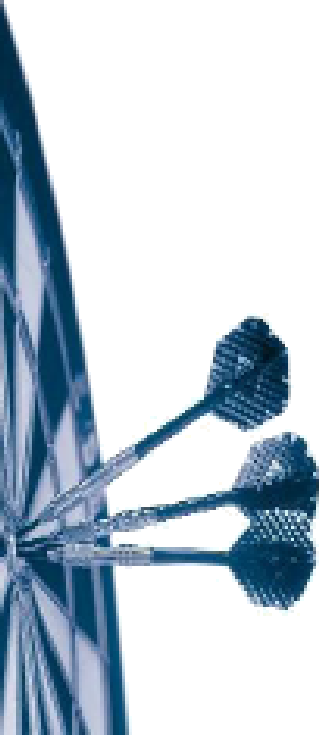 Mediana. es un valor que divide a las observaciones en dos grupos con el mismo nñmero de individuos Qercentil 50). Si el nñmero de datos es par, se elige la media de los dos datos centrales.— Mediana de 1. 2. 4, 5, 6. 6. 8 es 5— Mediana de 1, 2, 4, 5, 6, 6, 8, 9 es (5+6)/2 = 5.5Es conveniente cuando los datos son asimétricos. No es sensible a valores extremos.Mediana de 1, 2, 4, 5, 6, 6, 800 es 5. JLa media esll7.7!Moda: es eldos valor/es donde la distribucién deAecuencia alcanza un mâximo.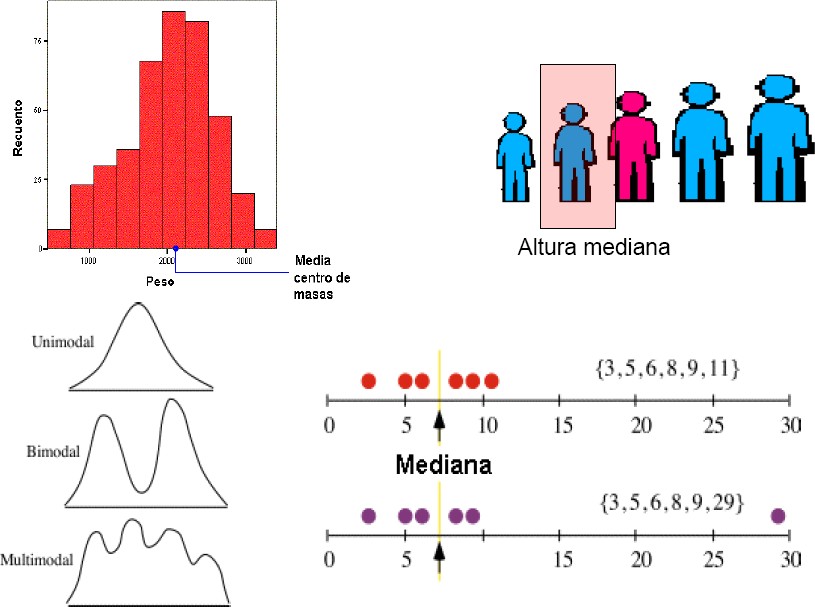 Asimetria o sesgo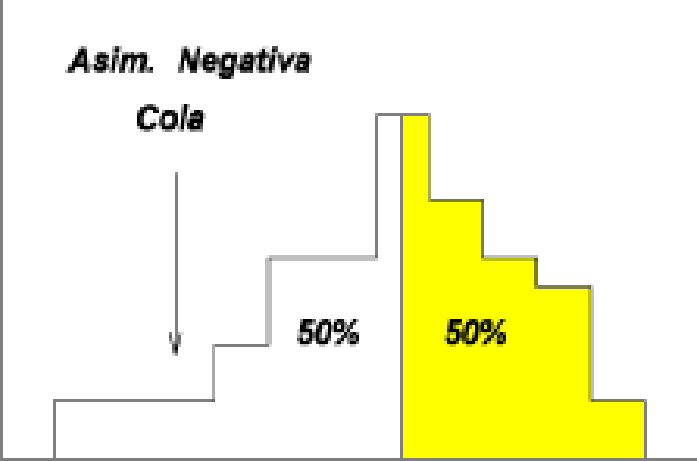 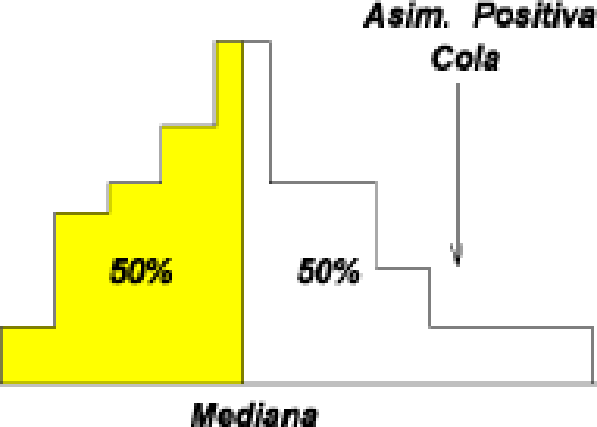 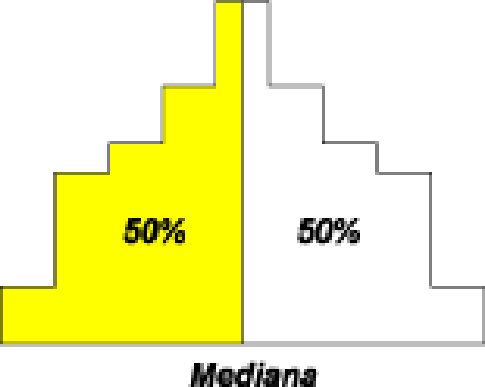 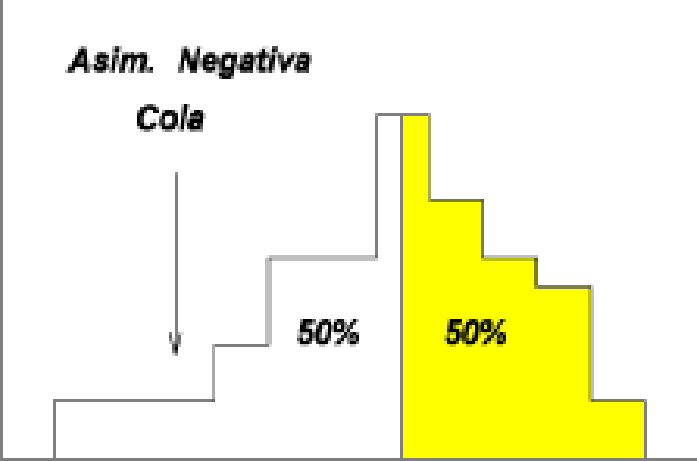 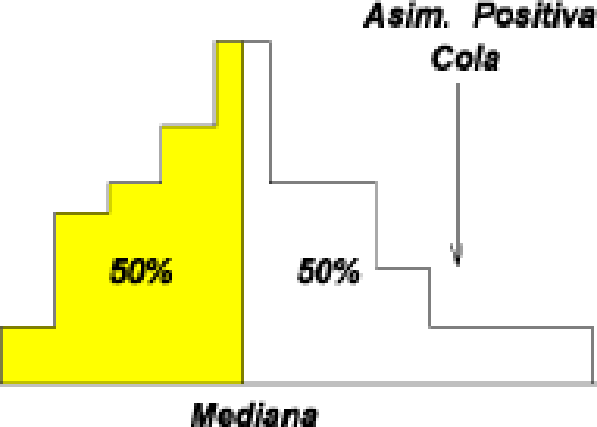 Una disBibucién es simétrica si la mitad izquierda de su disoibucifin es la imagen especular de su mitad derecha.En las distribuciones siméDicas media y mediana coinciden. Si sfilo hay una moda también coincide.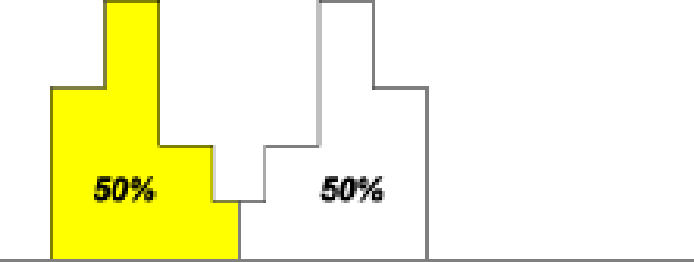 La asimetria es positiva o negativa	*°**	*"*" en funcion de a qué lado seencuenoa  la cola  de la distribucifin.	qg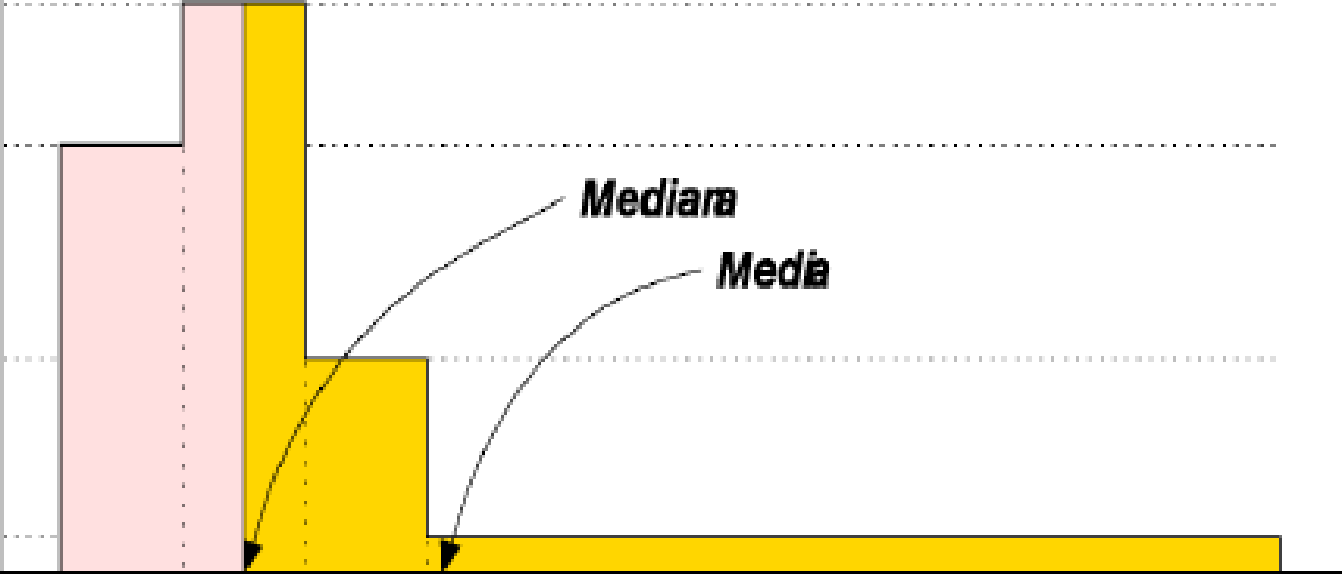 La media tiende a desplazarse hacia	°°las valores extremos (colas).Las discrepancias entre las medidasde cenbalizacifin son indicacién de	,asimebia.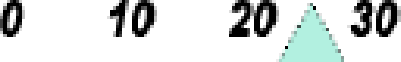 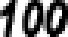 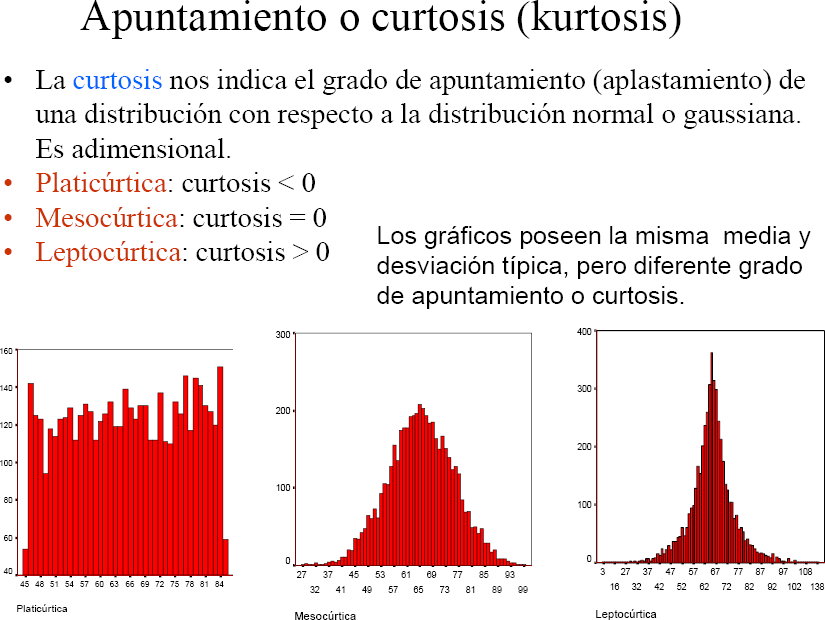 Medidas de dispersisn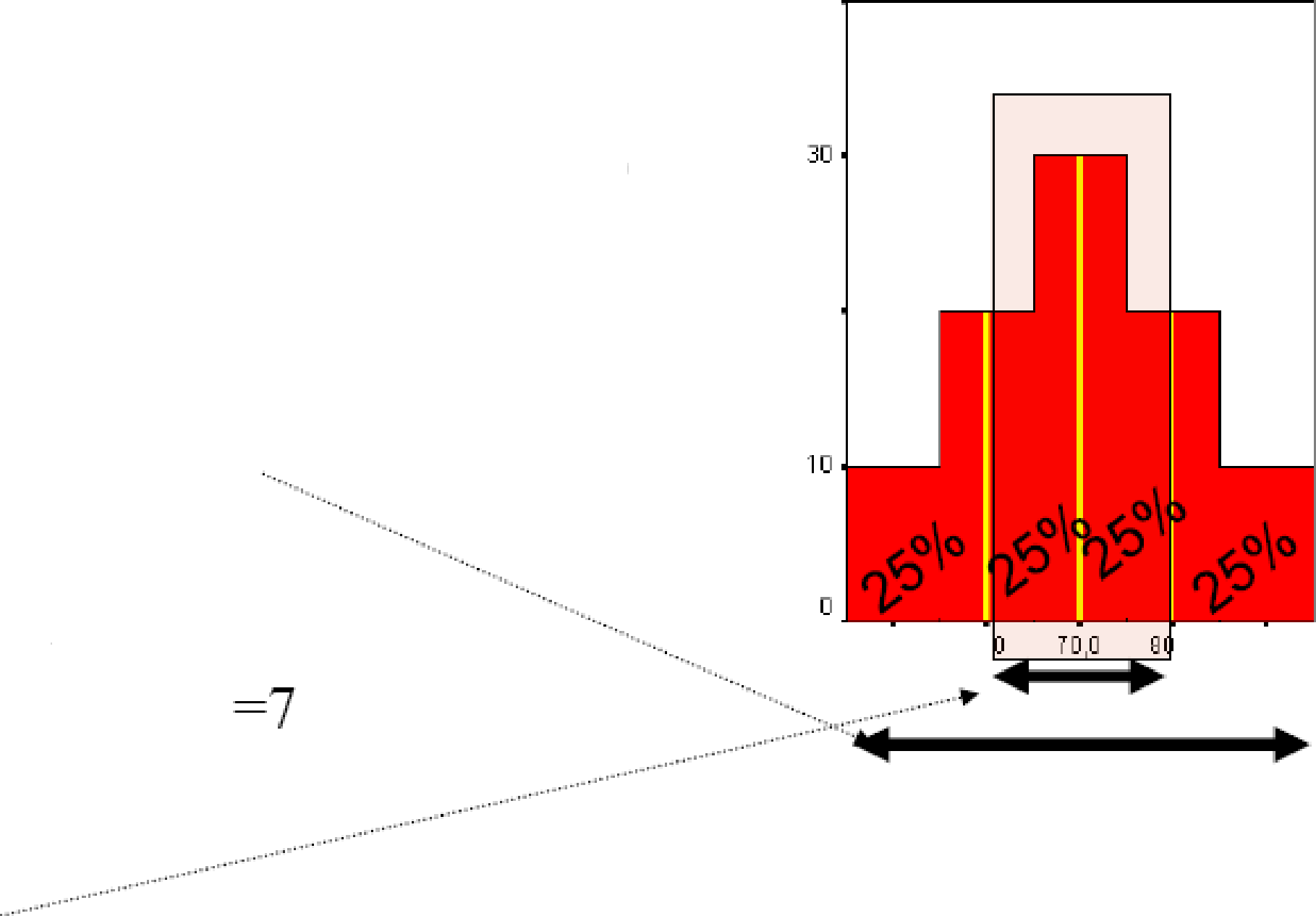 •Miden el grado de dispersifin (variabilidad)de los datos, independientemente de su oausa.•AmpIitud o Rango (‘range’):La diferenoia entre lasobservaciones extremas.—	2,J,4,3,jj,4. El rango es 8-1Es muy sensible a los valoresexoemos.•Rango intercuartilico (‘interquartile range’):Es la distancia enbe el primer y tercer cuartil.Rango intercuartilico = P 75 - Pj 520Desy. tip. = T .6 Medla = r0,0N = 9g, D00,	0,	,0	90,	P ECOParecida al rango, pero eliminando las observaciones mfis extremasinferiores y superiores.No es tan sensible a valores extremos.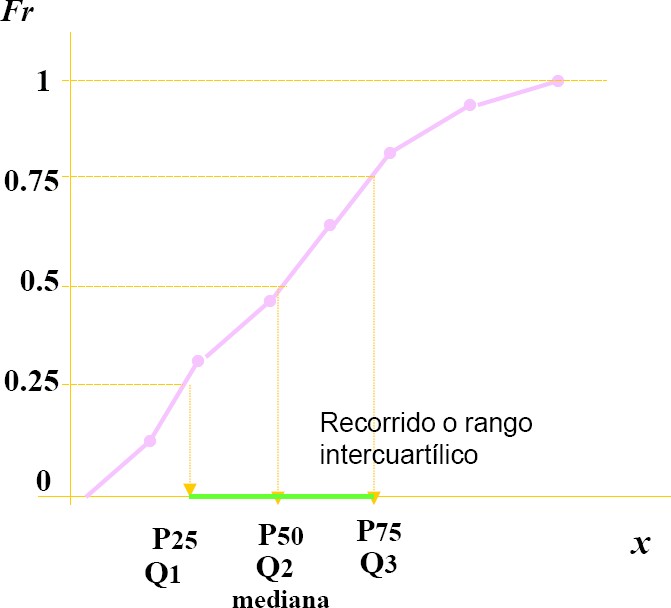 Concepto de Variabilidad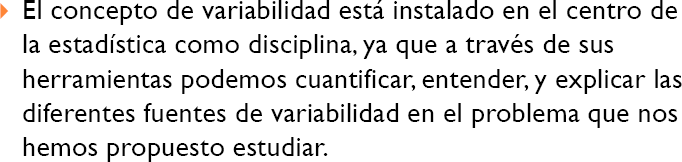 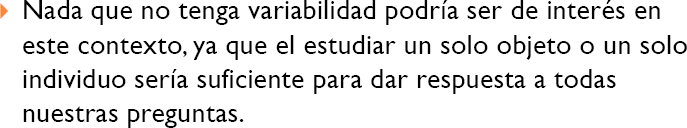 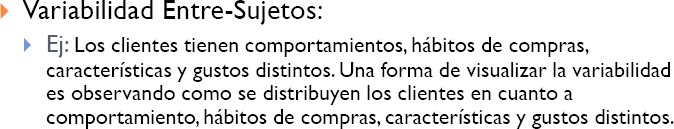 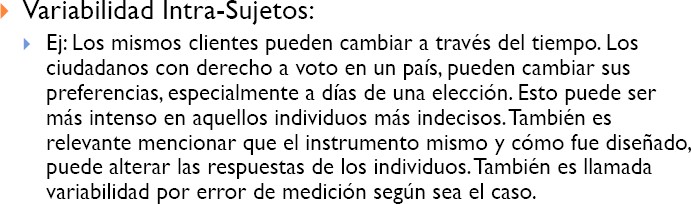 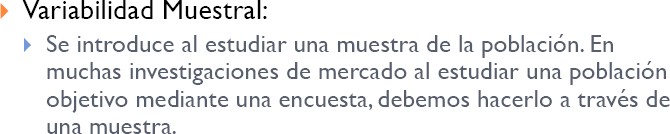 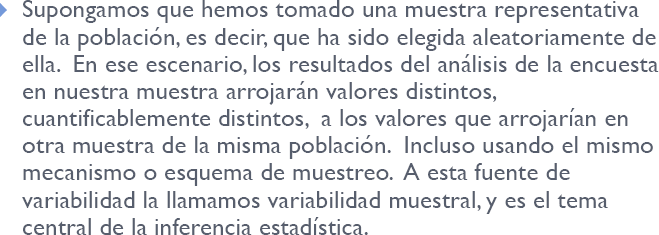 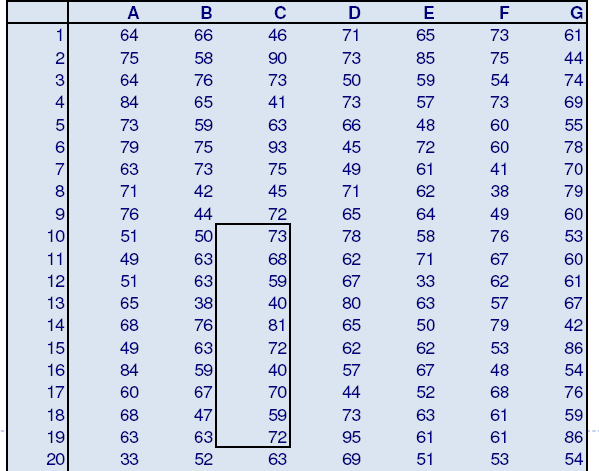 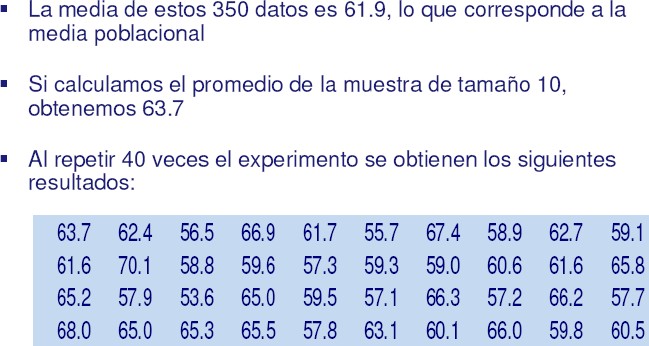 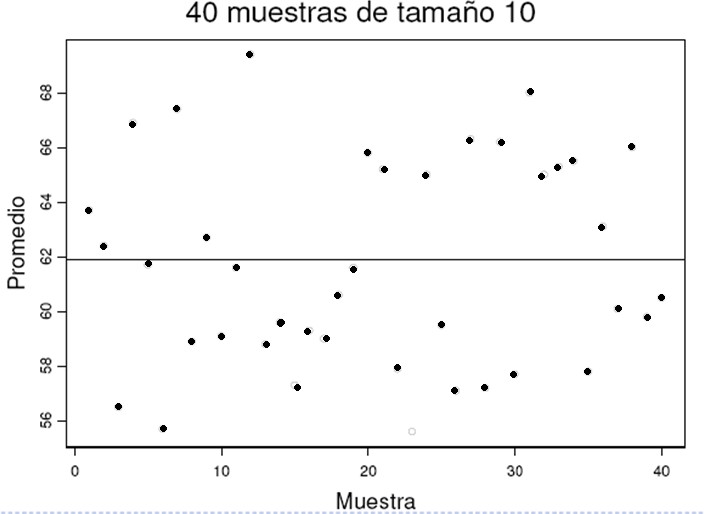 Conceptos de Variabilidad cont.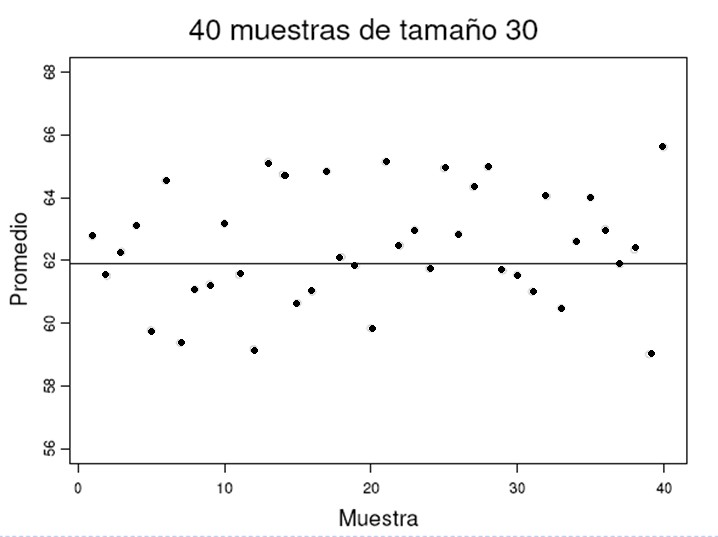 Conceptos de Variabilidad cont.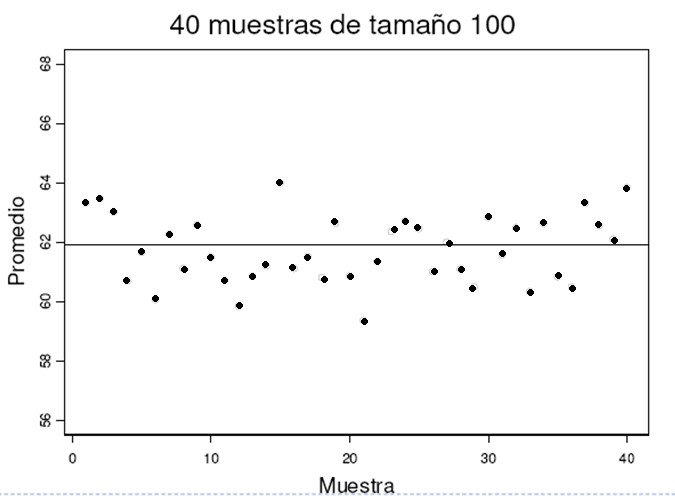 Distribución de Frecuencias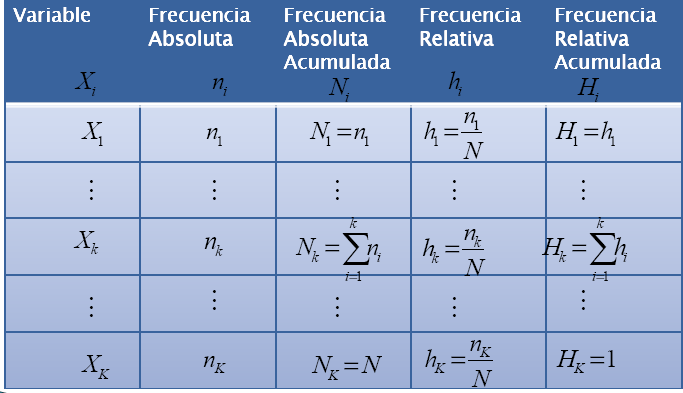 Distribución de Frecuencias cont.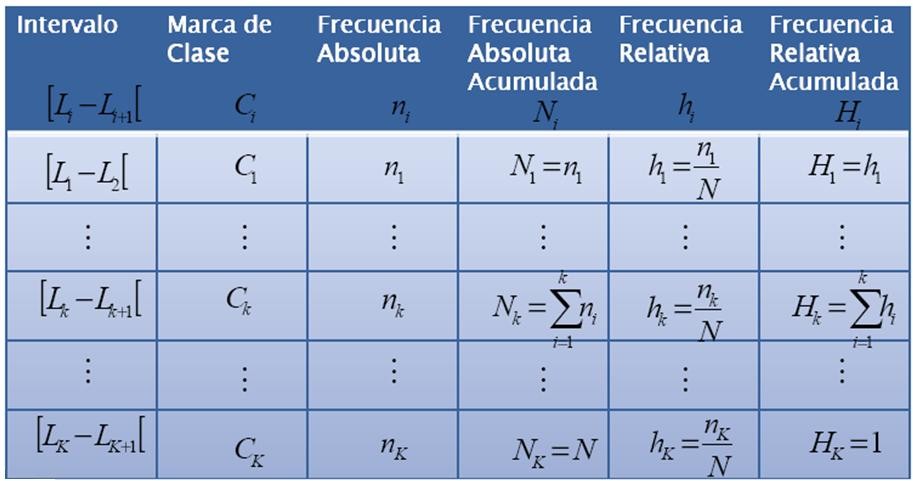 Medidas de Resumen de Centralización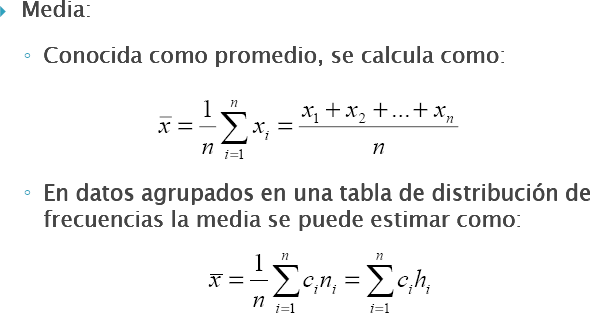 Medidas de Resumen de Centralización cont.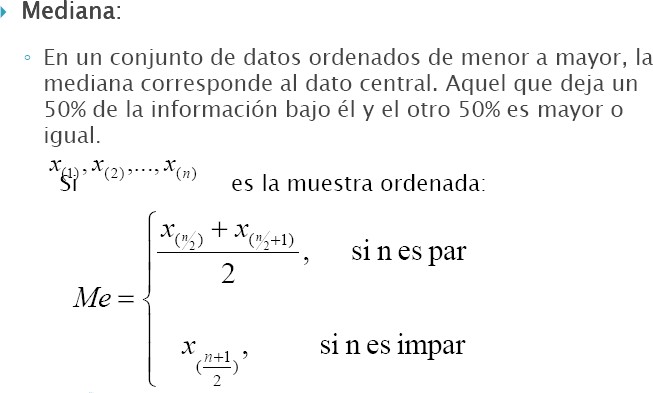 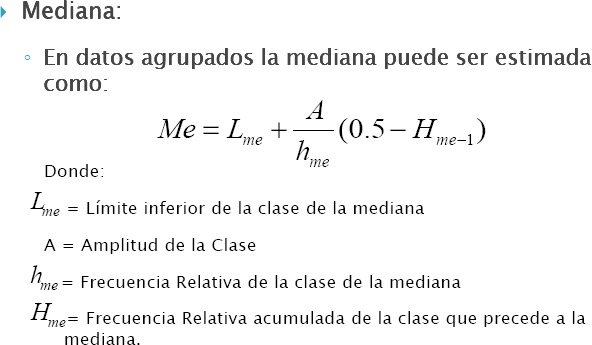 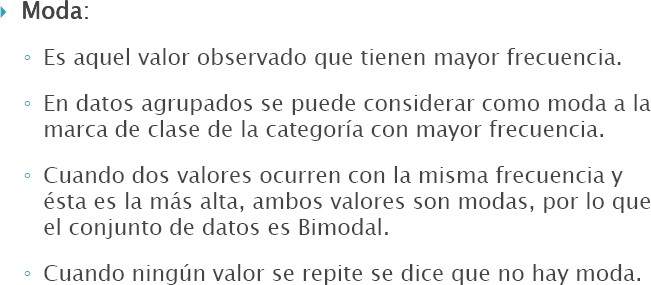 La	media	es	sensible	a	la	presencia	de	datos extremos.La mediana es muy útil cuando la distribución de la variable es poco simétrica.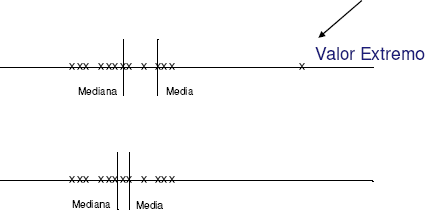 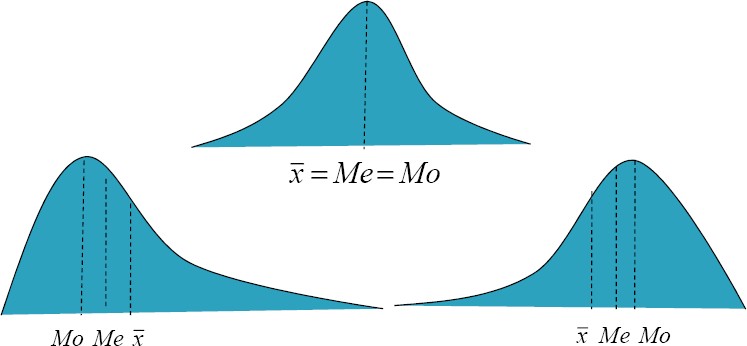 Medidas de Resumen de Dispersión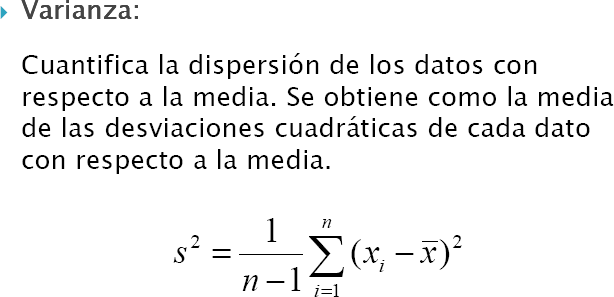 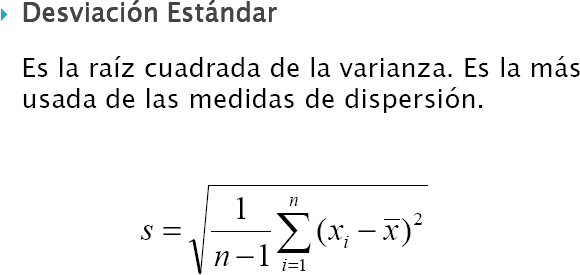 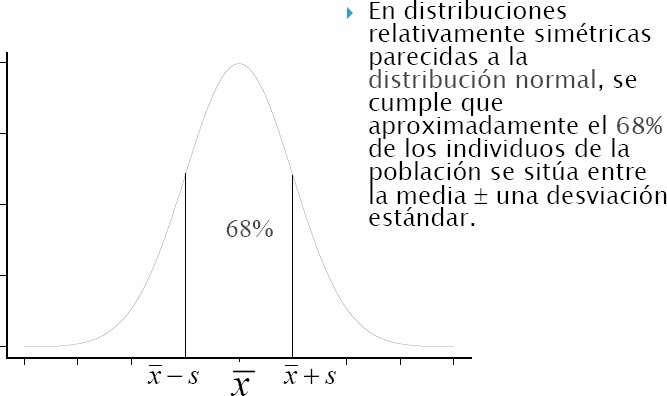 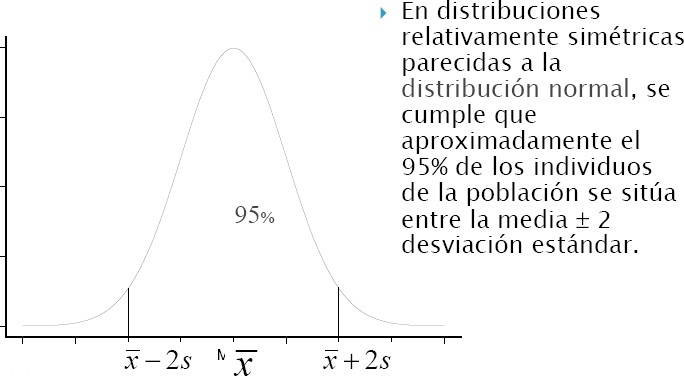 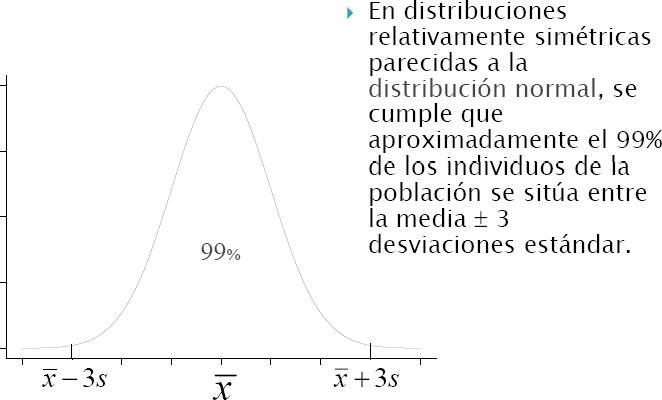 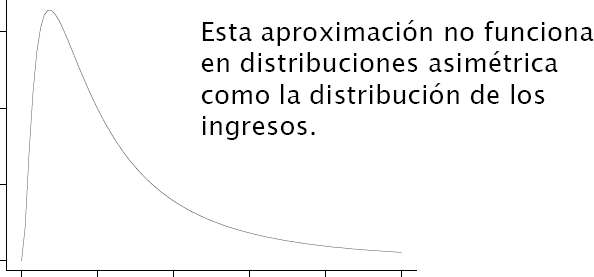 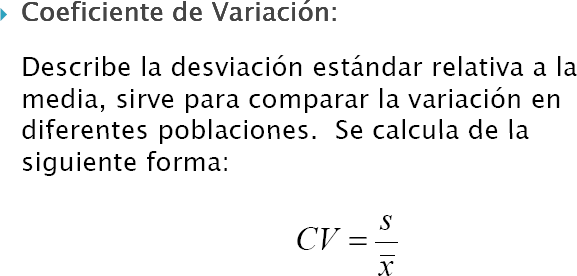 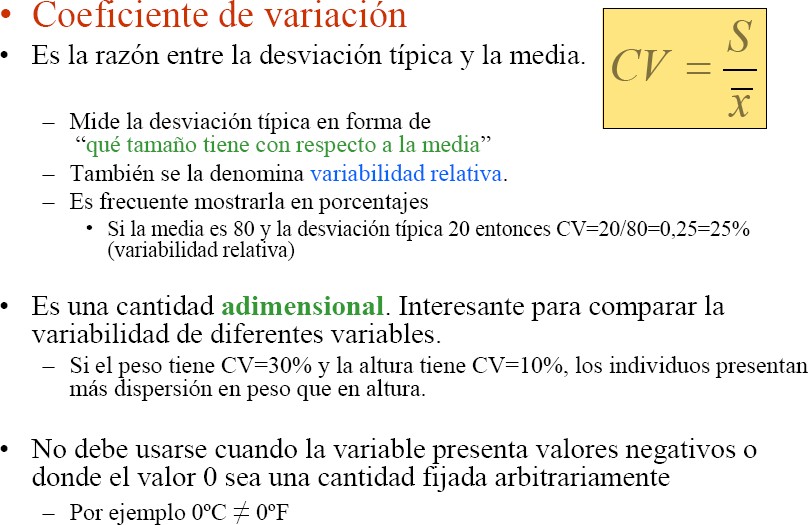 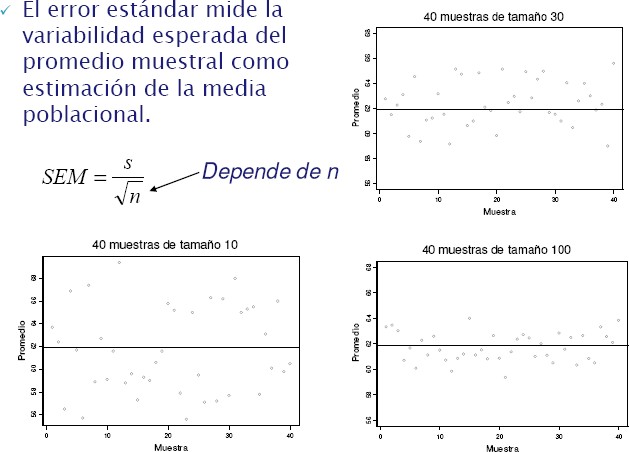 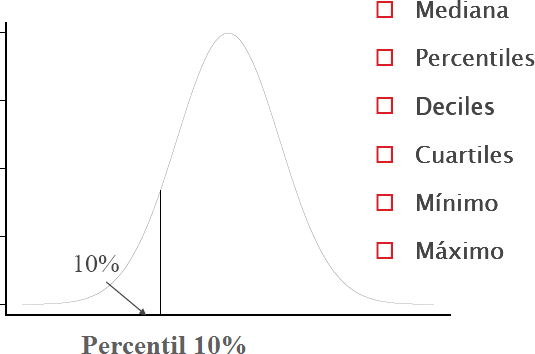 Estadísticos de Posición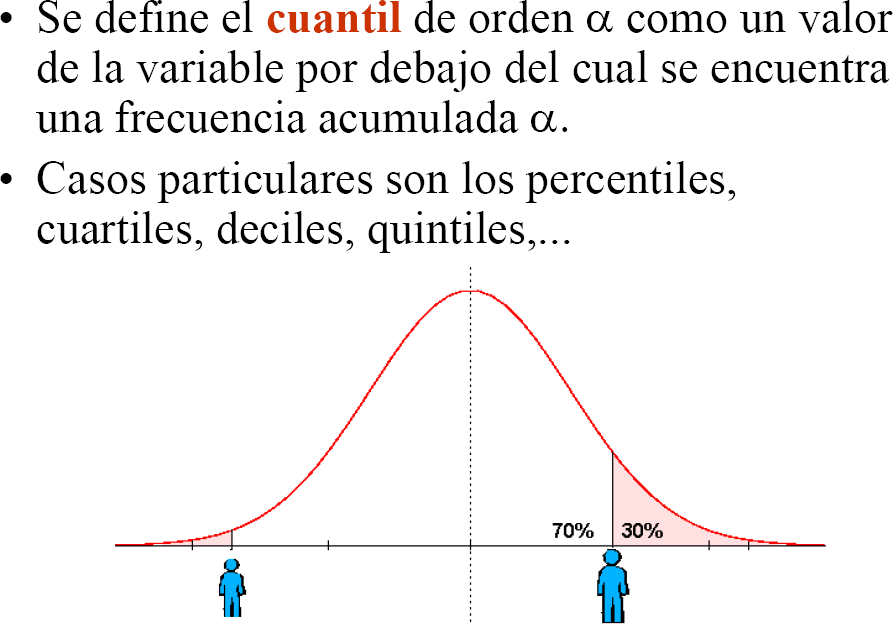 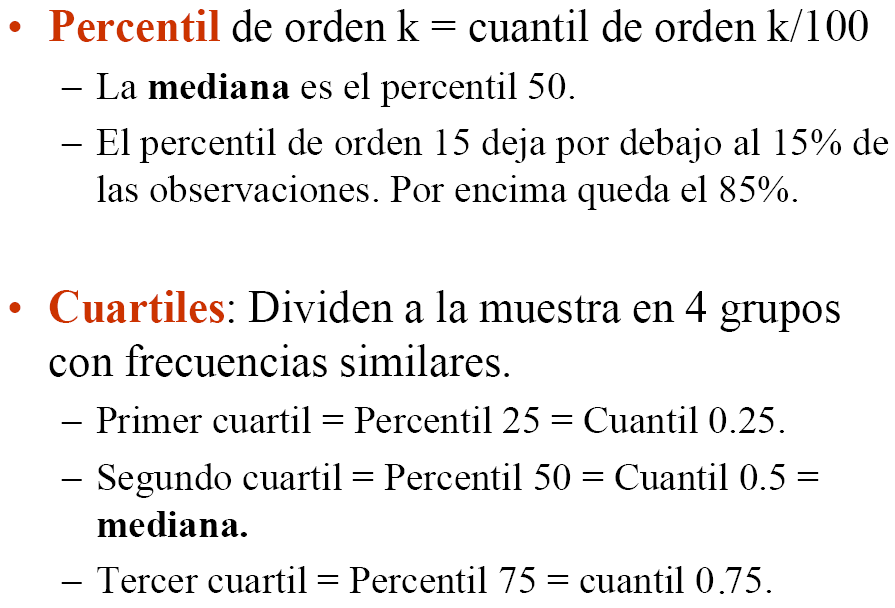 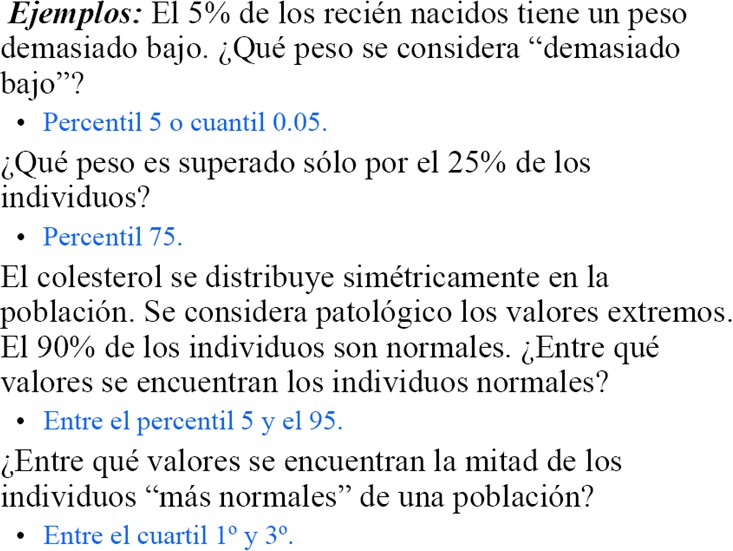 Son valores de	la variable que	dividen	a la muestra en partes de igual porcentaje.Los	percentiles	separan	la	muestra	en grupos de 1% cada uno (son 99).Cuartiles: agrupan 25% c/u (son 3).Quintiles: agrupan 20% c/u (son 4).Deciles: agrupan 10% c/u (son 9).